OWNER SURRENDER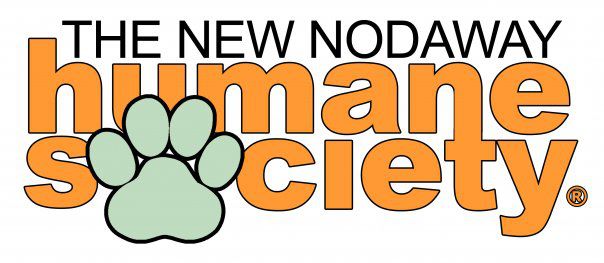 DOG INTAKEPlease take the time to answer each question to the best of your ability. Your open and honest answers are necessary and appreciated for a speedy and successful adoption. GENERAL INFORMATION Name: ________________________________________________     Date:______________________Address: ___________________________________________________________________________
                                                       (street)                                           (city)                                     (state)                              (zip)Home Phone: _____________________________     Work Phone: _____________________________Email: _____________________________________________________________________________Driver License #: __________________________   Vehicle License Plate #: ______________________Reason for Surrender (check all that apply)[   ] Can’t Afford	[   ] Moving/Housing	[   ] Lack of Time	[   ] Family Change	[   ] Allergies 
[   ] Aggression	[   ] Animal’s Health	[   ] Behavior	[   ] Unwanted	[   ] OtherSpecify: ____________________________________________________________________________ DESCRIPTION OF DOG Name: __________________________________     Age (or DOB, if know): ______________________Sex:     [   ] Male     [   ] Female     Length of Ownership: ______________________________________Fixed:     [   ] Yes     [   ] No	        Breed: __________________________________________________Description (fur length/type coat/colors/ears/tail/size):___________________________________________________________________________________ HEALTH INFORMATIONDiet:     [   ] Dry     [   ] Canned     [   ] Both     Brand: __________________________________________  How much: ______________________________     How often: _______________________________Current on Vaccinations:     [   ] Yes     [   ] No     [   ] Don’t KnowOn Heartworm Preventative:     [   ] Yes     [   ] No     [   ] Don’t KnowAllergies:     [   ] Yes     [   ] No     Specify: ___________________________________________________Past Injuries/Illnesses: ________________________________________________________________Medications: ________________________________________________________________________Microchipped:     [   ] Yes     [   ] No            List brand & ID#: ____________________________________ BEHAVIOR ASSESSMENTWould you describe your dog as:[   ] Active     [   ] Couch Potato     [   ] Affectionate     [   ] Quiet/Shy     [   ] Playful     [   ] AggressiveDoes the dog mostly live:     [   ] Inside     [   ] Outside     [   ] Both     Requires Fence:     [   ] Yes     [   ] No     Specify: _____________________________________________Describe your dog’s energy level:     [   ] Low     [   ] Moderate     [   ] High     [   ] Hyperactive  Negative Attributes – Does/is your dog (check all that apply and add any not listed):[   ] Aggressive 	[   ] Bark excessively	[   ] Dig	[   ] Destroy property	[   ] Escape Artist
[   ] Fearful	[   ] Separation anxiety	[   ] Chew 	[   ] Jump on people	[   ] Chase[   ] Other (list): ______________________________________________________________________If aggressive, describe what causes your dog to react this way.___________________________________________________________________________________Positive Attributes – Does/is your dog (check all that apply and add any not listed):[   ] Housebroken	[   ] Crate trained	[   ] Walk on leash	[   ] Like grooming	[   ] Gentle
[   ] Ride in car	[   ] Playful	[   ] Lap lover	[   ] Obedience trained	[   ] Smart[   ] Other (list): ______________________________________________________________________What commands/tricks does your dog know?___________________________________________________________________________________What activities/toys does your dog like?___________________________________________________________________________________Is there any other information you would like us or the adopter to know?Please rate how well your dog interacts with the following:Please rate how well your dog interacts with the following:Please rate how well your dog interacts with the following:Please rate how well your dog interacts with the following:Please rate how well your dog interacts with the following:Please rate how well your dog interacts with the following:GOODFAIRBADN/AExplanation (if needed)Women[   ][   ][   ][   ]Men[   ][   ][   ][   ]Children[   ][   ][   ][   ]Dogs[   ][   ][   ][   ]Cats[   ][   ][   ][   ]Livestock[   ][   ][   ][   ]Other[   ][   ][   ][   ]